


Statt schraffiert kann Neues/Geändertes auch farbig dargestellt werden.
vorhandenneu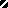 